УКАЗАНИЯ
за попълване на Формуляр за кандидатстване за колективно решение
(Образец №1A)
 за подмяна на отоплителните уреди на твърдо гориво по проект „Подобряване качеството на атмосферния въздух в Столична община чрез подмяна на отоплителни устройства на твърдо гориво с екологични алтернативи“ по Оперативна програма „Околна среда2014-2020 г.“Срещу всеки въпрос, който не е приложим за формуляра за кандидатстване при колективно решение за отопление, е отбелязано, че не се попълва.Въпроси № 1, 2, 3, 4, 5 и 6 се попълват за лицето, упълномощено да подаде формулярите на всички участващи в решението за колективно отопление, вкл. формуляра за кандидатстване при колективно решение за отопление.Въпрос № 8 е попълнен служебно.Въпроси № 11, 12, 13, 14, 18, 24, 28, 32 и 33 се попълват сумарно за всички имоти, които ще се отопляват чрез колективното решение.Въпрос № 15 - посочва се приблизителната средна височина на таваните в имотите, които ще се отопляват чрез колективното решение.Въпроси № 16 и 17 се попълват в зависимост от това дали по-голямата част от отделните имоти, които ще се отопляват чрез колективното решение, разполагат с топлоизолация на стените и/или дограма с добри топлотехнически характеристики. Следва да се отговори спрямо съществуващото положение към датата на подаване на документите за кандидатстване за колективно решение за отопление.Във Въпрос 18 упълномощеният кандидат заявява уредите за отопление на дърва или въглища в имотите, за които се кандидатства за колективно решение за отопление. Тези уреди ще бъдат демонтирани и предадени на Столична община, преди монтажа на новото отоплително оборудване, в случай че кандидатите за колективно решение бъдат одобрени за подмяна на отоплителните уред на дърва и/или въглища. Изключение прави уредът „Зидана камина без горивна камера (с открит огън, открита камина), който няма да се демонтира.Във Въпрос № 23 се посочва отговор "Да" в случай че поне един от имотите, за които се кандидатства за колективно решение за отопление, разполага с изградени въздушни топлопроводи. Отговор "Не" се посочва, ако нито един от имотите не разполага с такива.Въпроси № 25 и 26: В случай че в някой от имотите за колективно решение за отопление няма изградени въздушни топлопроводи, а се кандидатсва за уред с въздушни топлопроводи (уреди №3 и 4) във Формуляра за колективно решение е необходимо да посочи, че ще бъдат изградени въздушни топлопроводи преди монтажа на новия уред (Въпрос 25, отговор: „Да“), както и да се посочи броят на помещенията, в които се планира да се изградят въздушни топлопроводи (Въпрос 26). Разходите за изграждане на въздушните топлопроводи се покриват от съответния кандидат. Във въпрос № 27 се посочва отговор  "Да" в случай че поне един от имотите, за които се кандидатства за колективно решение за отопление, разполага с изградена инсталация с радиатори. Отговор "Не" се посочва, ако нито един от имотите не разполага с такава инсталация.Въпроси № 30 и 31: В случай че в някой от имотите за колективно решение за отопление няма изградена отоплителна инсталация с радиатори, а се кандидатства за уред с водна риза (уреди с номера от №5 до №17 вкл.) във формуляра за колективно решение е необходимо да се посочи, че ще бъде изградена отоплителна инсталация с радиатори преди монтажа на новия уред (Въпрос 30, отговор: „Да“), както и да се посочи броят на помещенията, в които се планира да се поставят радиатори (Въпрос 31). Всеки от кандидатите за колективно решение има право да кандидатства за до три радиатора общо от двата вида. Разходите за изграждане на отоплителната инсталация се покриват от съответния кандидат..Във въпроси № 34, 35, 36, 37 и 38 се посочва отговор "Да" при положение, че за поне един от имотите, за които се кандидатства за колективно решение за отопление, е вярно съответното обстоятелство.Във въпрос № 43 се посочва избраното отоплително устройство между посочените в т. 3-17 и общият брой на радиаторите за всички имоти по видове (т. 26-27), представляващ сбор от броя радиатори в индивидуалните формуляри за кандидатстване на собствениците на имоти, които ще прилагат колективно решение за отопление.За улеснение за избора на подходящ отоплителен уред е разработен онлайн калкулатор, който бихте могли да намерите на следния интернет адрес: https://www.sofia.bg/web/guest/opos. 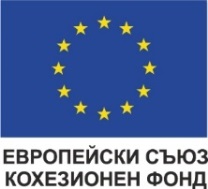 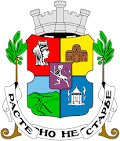 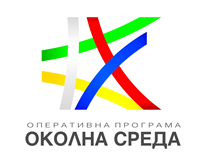 